7U Tryouts7U TryoutsDIAMOND MINESpring 2023Spring 2023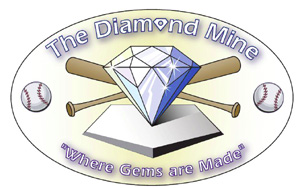 7u Baseball7u Baseball7u Baseball7u Baseball7u BaseballTryoutsTryoutsTryoutsTryoutsTryouts10/23/22 3:00 PM10/23/22 3:00 PM&11/5/22 2:00 PM11/5/22 2:00 PMPlayer can NOT turn 8 before May 1, 2023. All tryouts will be held at Diamond Mine fields. You must sign up to attend. Please contact Drew Ferguson828-230-8649Player can NOT turn 8 before May 1, 2023. All tryouts will be held at Diamond Mine fields. You must sign up to attend. Please contact Drew Ferguson828-230-8649Player can NOT turn 8 before May 1, 2023. All tryouts will be held at Diamond Mine fields. You must sign up to attend. Please contact Drew Ferguson828-230-8649Player can NOT turn 8 before May 1, 2023. All tryouts will be held at Diamond Mine fields. You must sign up to attend. Please contact Drew Ferguson828-230-8649Player can NOT turn 8 before May 1, 2023. All tryouts will be held at Diamond Mine fields. You must sign up to attend. Please contact Drew Ferguson828-230-8649